Die Think CROSS – Change MEDIA (TCCM) widmet sich in diesem Jahr den Themengebieten Quo vadis? Cross-, Multi- oder Transmedial?, Crossmediales Storytelling in B2B & B2C, Inhalt und Design für Social Media, Content first sowie Datenvisualisierung. Über 20 Referenten gestalteten das praxisorientierte Programm. Das Angebot richtet sich nicht nur an klassische Medienmacher, sondern auch an Personen, denen „Querschnittskompetenzen“ wichtig sind. Anknüpfungspunkte, insbesondere im Marketing gibt es etliche. Da wir eine staatliche Hochschule sind, ist die Veranstaltung auch eine anerkannte Weiterbildung. Hier einige Beispiele, was die Teilnehmer erwartet:Update für PR-Leute und mittleres ManagementWie Firmen und Institutionen Social-Media-Kanäle nicht nur zu reinen Marketingzwecken nutzen, sondern darüber auch tatsächlich Einnahmen erzielen, das stellt Teresa Beeking von der Hochschule Anhalt in ihrem Praxisbeitrag Unternehmen in sozialen Netzwerken am Beispiel von Tschibo vor.Das Thema Werbung weiblicher Nachwuchskräfte in technischen Fächern ist für Unternehmen wie Universitäten gleichermaßen Thema. Wie das gelingen kann, was man konzeptionell und methodisch auf die Beine stellen muss/kann, coachen Beate Hiemenz und Judith Schütze von der HWR Berlin in ihrem Workshop. Sie selbst haben das für Ihre MINT-Fächer, speziell zur Informatik-Studentinnenwerbung selbst erfolgreich praktiziert.Dass Daten nicht nur in guter gestalterischer Umsetzung besser verdaulich sind, sondern je nach Visualisierung/Parametern auch neue Geschichten erzählen, Bilanzen oder andere Firmendaten ansprechend aufbereitet das Unternehmen besser präsentieren können, zeigt Designerin Manuela Rohde in Ihrem Workshop Explorative Datenvisualisierung, der sich ausdrücklich an Medienschaffende o h n e Design- oder Informatikhintergrund richtet. Interactive Advertising per interaktives Video als Mittel der Werbung ist das Thema von Henry Bauer von Exozet Berlin. Nutzer interagieren mit dem Bild, Programminhalte können  weitererzählt und variiert, Kommentare, Anekdoten und Pointen zum Geschehen platziert werden.  Der Vortrag gibt einen Überblick über Ansätze, wie Technologien für  interaktive Videos die erzählerischen Mittel unterstützen und darüber hinaus zur Werbe- und Verkaufsförderung eingesetzt werden.Think CROSS – Change MEDIA kurz und knappinterdisziplinäre Fachkonferenz der Bereiche Journalismus, Interaction Design und Management14. Februar 2015 in Magdeburg, ab 9.30 Uhrauf dem Campus der Hochschule Magdeburg-Stendalausgerichtet durch den Masterstudiengang CROSS MEDIA in Kooperation mit dem Masterstudiengang Onlinekommunikation der HS Anhaltüber 20 Vorträge, Praxisberichte und WorkshopsThemengebiete:: Quo vadis? Cross-, Multi- oder Transmedial? :: Crossmediales Storytelling in B2B & B2C :: Inhalt und Design für Social Media :: Content first - Newsroom & co :: Datenvisualisierung Ticket online: 	40 € regulär, 20 € Ermäßigt (Studenten, Auszubildende, Erwerbslose)Links:Mehr zum Programm:http://www.crossmedia-konferenz.de/index.php/themen-2015-95.htmlAnmeldenhttp://www.crossmedia-konferenz.de/index.php/teilnehmen-besucher.htmlPresseinfo, Fotoshttp://www.crossmedia-konferenz.de/index.php/presse-kontakt.htmlLink zu Informationen Cross Media Konferenz 2012:http://www.ma-crossmedia.de/index.php?f=Konferenz&s=Konferenz%202012Informationen zum Veranstalter M.A. Cross Media an der HS Magdeburg-Stendalhttp://www.ma-crossmedia.de/index.php Kontakthttp://www.crossmedia-konferenz.de, sabine.falk-bartz@hs-magdeburg.de, tel. +49 391 8864228Think CROSS – Change MEDIA auf facebook: www.facebook.com/crossmediakonferenzAuf twitter #tccm15Alle in den Anlagen aufgeführten Quellen sind für die redaktionelle Nutzung frei verwendbar.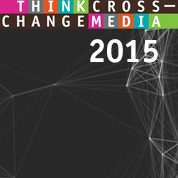 InfomaterialProgramm der Crossmedia-Konferenz: Von Storytelling in B2B & B2C, Inhalte für Social Media bis Datenvisualisierung Die Fachkonferenz Think CROSS – Change MEDIA geht mit dem Update 2015 in die dritte Runde. Am 14.02.2015 treffen sich Wissenschaftler und Praktiker aus den Bereichen Journalismus/PR, Interaction Design und Management auf dem Hochschulcampus in Magdeburg. Favoriten sind die Felder Inhalt & Design für Social Media und Crossmediales Storytelling. 